CASTLE FUNPACKThe Friends of Northampton Castle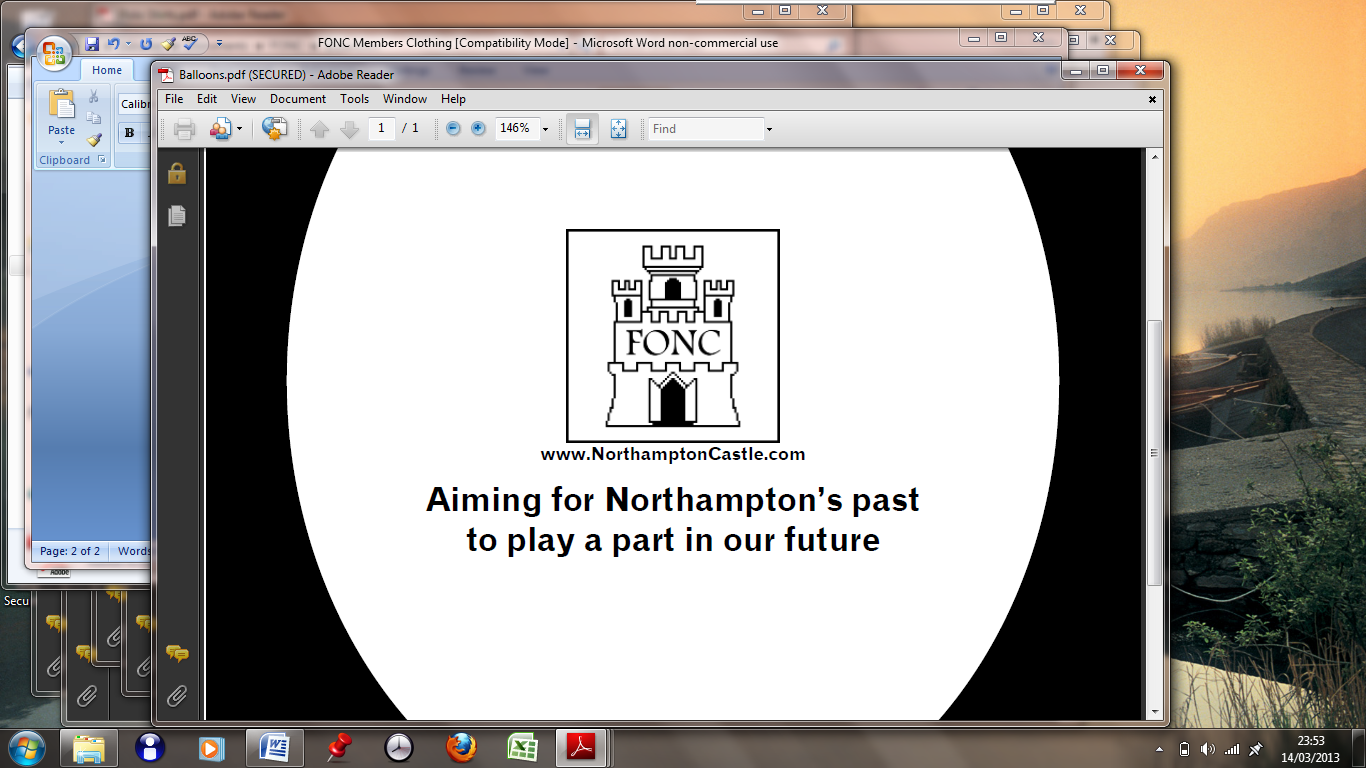 Aiming for Northampton’s past to play a part in our future